Dopravní cvičení 2Zjisti, kde mají děti bezpečně hrát.Rozděl účastníky silničního provozu. V obrázku vybarvi červené – CHODEC, zelené – CYKLISTA, modré – DOPRAVNÍ PROSTŘEDKYKolik je na obrázku chodců? _______Kolik je na obrázku cyklistů? _________Kolik je na obrázku dopravních prostředků? ________Označ nesprávné chování.Porovnej velikost úsečekVlevo nebo vpravo?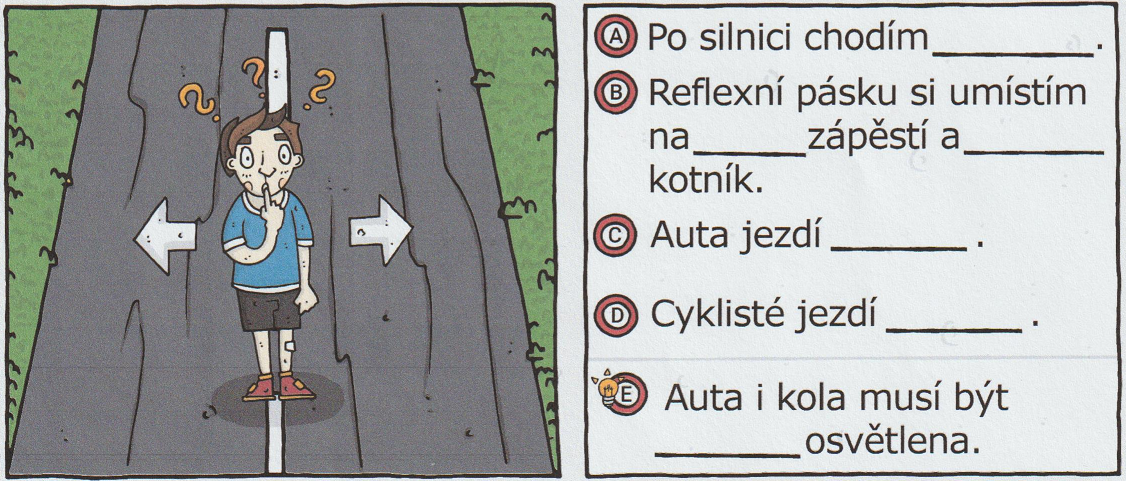 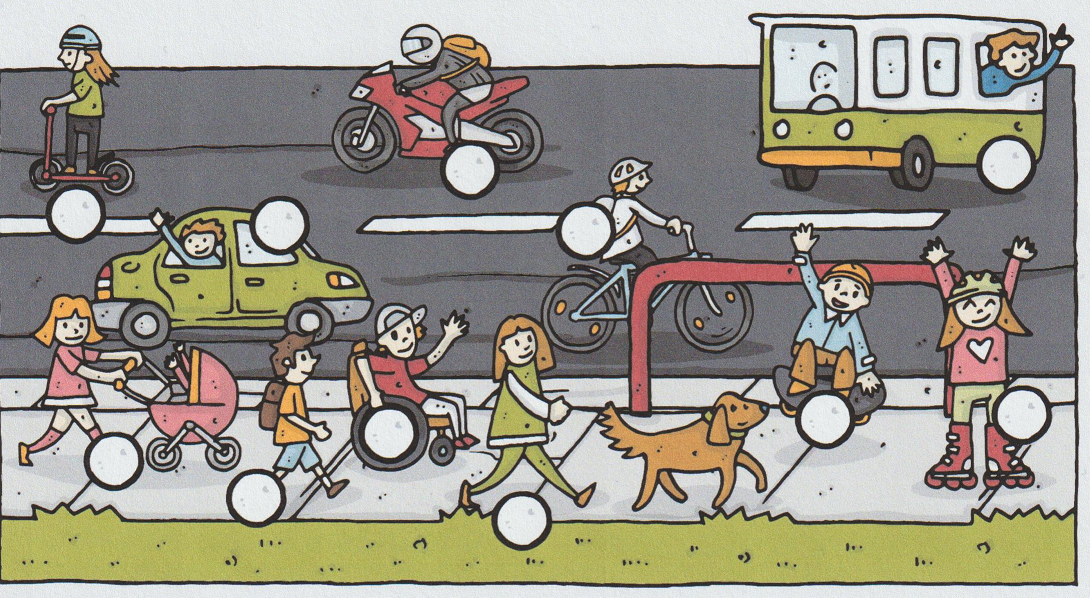 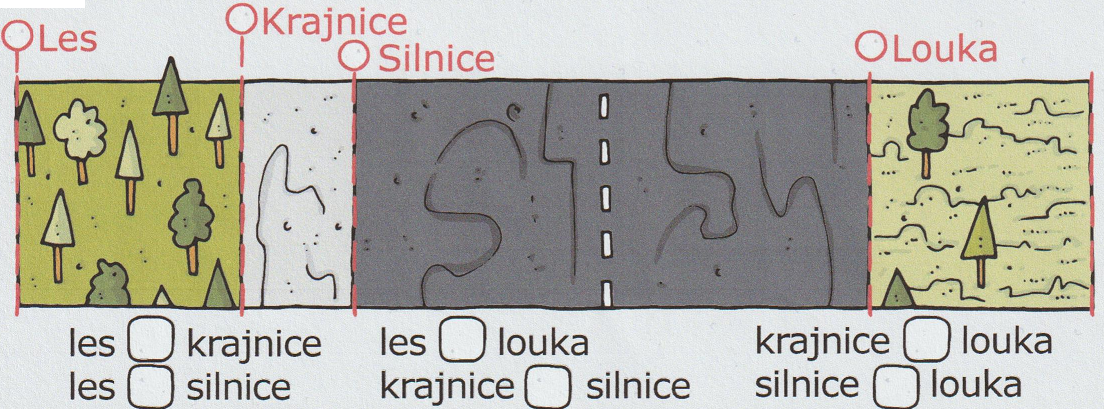 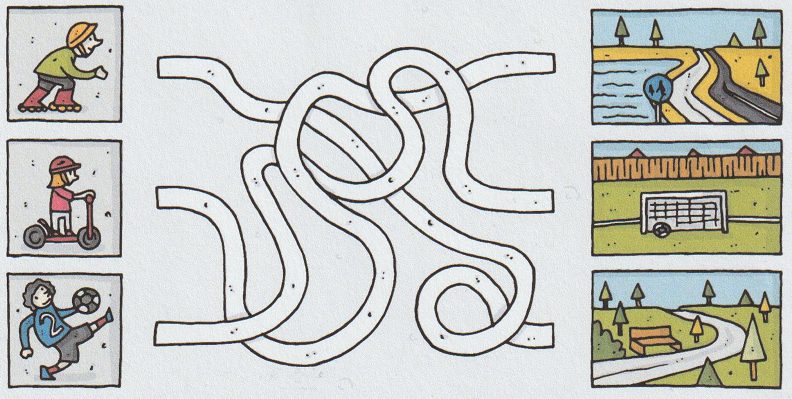 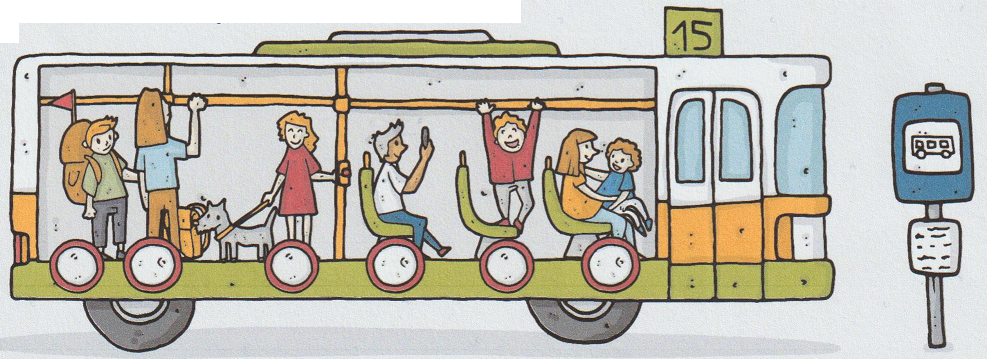 